Final ReportEPE102 Professional ExperiencePlanning for Early Childhood LearningFinal Report: This report is completed by the mentor(s) in discussion with the preservice teacher (PST) on completion of the 20 day placement.  Performance RatingsPerformance ratings are determined by evidence observed and/or discussed of the PST’s knowledge, skills and practice at the Graduate Level of the Australian Children’s Education & Care Quality Authority (ACECQA) Guidelines, and the Australian Professional Standards for Teachers (APST). Whilst PSTs should strive to address and meet all focus areas, this unit’s academic and placement focus is on those indicated in the report below.  PSTs need to be at a ‘satisfactory’, or ‘developing satisfactory’ performance level in all required areas to pass the placement. Performance Rating GuideSatisfactory: PST has demonstrated clear evidence on several occasions.Developing Satisfactory: PST has demonstrated incomplete and/or occasional evidence.Limited Opportunities: PST has not had the opportunity to demonstrate evidence.  NB if this is a required focus area, opportunities or discussion need to be provided.Unsatisfactory: PST has not yet demonstrated evidence of the focus area descriptor despite mentor feedback, scaffolding and targeted support.Targeted Support Pre-service teachers need to be at a ‘Satisfactory’ or at the ‘developing’ performance levels in relevant areas to pass this placement. If one or more focus areas is rated ‘unsatisfactory’ at the interim report stage, the CDU targeted support plan must be implemented. https://www.cdu.edu.au/arts-society/education/inschool-education-placements/concerns-during-placement . Professional Experience Supervisors and the Unit Coordinator can provide support in implementing the targeted support plan or respond to any questions or concerns of the PST or mentor teacher. Limited OpportunitiesIf one or more ‘limited opportunities’ is noted at the Interim Report stage, developmental learning goals need to be identified on the final page of the Interim Report. These goals need to identify how the student will be supported to meet the requirements in those areas. If there are limited opportunities in the context to display the required knowledge and skills, the pre-service teacher is expected to identify how they would address these areas if given the opportunity. The unit coordinator can provide support in implementing this.Return this form:1: Preservice teacher uploads it to Learnline unit assignment submission point. 2: Preservice teacher emails it to the unit coordinator and copies (cc’s) mentor teacher(s). Preservice Teacher Name:Student No.Year Enrolled in Unit: Semester Enrolled in Unit: Name of School and/or Educational Setting SettingLocation: Please select the State/TerritoryPlacement days completed: Date of Report Completion:Class/Year Level(s) and Ages: For secondary placements Teaching Area(s):For secondary placements Teaching Area(s):Mentor Teacher: Email address: Phone number: Professional Learning Leader (Where Applicable):Email address: Phone number: Professional Learning Leader (Where Applicable):Email address: Phone number: Placement Start Date: Placement End Date: Placement End Date: Overall Assessment RubricOverall Assessment RubricOverall Assessment RubricOverall Assessment RubricOverall Assessment RubricDetailed evidenceSatisfactory evidenceEmerging evidenceMore evidence requiredLesson planningLesson plan reflects a detailed discussion with mentor prior to delivery. Activities are sequential and interesting and relevant to age and ability level. Timings are realistic. Assessment of learning links with curriculum outcome.Lesson plan reflects a discussion of details with mentor prior to delivery. Lesson template completed in detail, including: description of pupil prior knowledge related to curriculum outcome, learning sequence, timings, and assessment included.Some detail provided in lesson plan template. Curriculum outcome identified, with links to assessment.Student cohort described in terms of learning goal.More detail required on lesson plan template. Curriculum outcomes and assessment are vague and/or unrelated. Student cohort described insufficiently in terms of learning goal.Lesson planningReflectionOn planningLesson reflection includes sections on what can be done better or different, less or more and reflection describes areas for success and improvement in detail. Lesson adaptions are justified.Reflection considers the extent of learners’ achievements. Discussion of lesson delivery identifies areas of teaching success and areas to focus on how lesson could be changed for a better result for studentsDiscussion of students learning loosely based on assessment evidence. Reflection requires greater clarity, depth and/or breadth in some areas of the lesson plan. Few links to appropriate pedagogy are apparent.The description of the learning experience is vague. More detailed information is needed to determine student achievement of curriculum outcomes.ReflectionOn planningProfessional EngagementPST has demonstrated readiness for teaching and is meeting ethical requirements and is attentive to the APSTs.PST is open to learning the requirements for teaching and is beginning to understand the principles around quality teaching practices.PST does not have clear ideas around the principles of teaching and requires further opportunity and scaffolding to prepare for the classroomPST has vague or inappropriate aspirations for teaching and is yet to demonstrate a readiness in terms of meeting ethical requirements.Professional EngagementACECQA QUALITY AREASPlease note that only the quality areas relevant to this placement are listed. Please use the full ACEQA Quality Areas List located at the end of the Guidelines and Requirements document for ongoing professional learning discussions.ACECQA QUALITY AREASPlease note that only the quality areas relevant to this placement are listed. Please use the full ACEQA Quality Areas List located at the end of the Guidelines and Requirements document for ongoing professional learning discussions.PERFORMANCE RATINGQuality Area 1: Education and curriculum studiesQuality Area 1: Education and curriculum studiesQuality Area 1: Education and curriculum studiesEarly years learning frameworkThe Australian curriculumCurriculum planning, programming and evaluationQuality Area 2: Family and community contextsQuality Area 2: Family and community contextsAboriginal and Torres Strait Islander perspectivesSocially inclusive practiceQuality Area 3: Child development and careQuality Area 3: Child development and careLearning, development and careChild health, wellbeing and safetyTransitions and continuity of learning Quality Area 5: Early childhood professional practiceQuality Area 5: Early childhood professional practiceQuality Area 5: Early childhood professional practiceManagement and administrationProfessional identity and developmentQuality Area 6: History & philosophy of early childhoodQuality Area 6: History & philosophy of early childhoodQuality Area 6: History & philosophy of early childhoodContemporary theories and practiceHistorical and comparative perspectivesEthics and professional practiceAPST FOCUS AREAS (rate at graduate level)Please note that only the focus areas relevant to this placement are listed. Please use the full APST Focus Areas List located at the end of the Guidelines and Requirements document for ongoing professional learning discussions. APST FOCUS AREAS (rate at graduate level)Please note that only the focus areas relevant to this placement are listed. Please use the full APST Focus Areas List located at the end of the Guidelines and Requirements document for ongoing professional learning discussions. PERFORMANCE RATINGStandard 1: Know students and how they learnStandard 1: Know students and how they learnStandard 1: Know students and how they learn1.1 Demonstrate knowledge and understanding of physical, social and intellectual development and characteristics of students and how these may affect learning. 1.2 Demonstrate knowledge and understanding of research into how students learn and the implications for teaching 1.5 Demonstrate knowledge and understanding of strategies for differentiating teaching to meet the specific learning needs of students across the full range of abilities. Standard 2: Know the content and how to teach it Standard 2: Know the content and how to teach it Standard 2: Know the content and how to teach it 2.1 Demonstrate knowledge and understanding of the concepts, substance and structure of the content and teaching strategies of the teaching area. 2.2 Organise content into an effective learning and teaching sequence. Standard 3: Know the content and how to teach it Standard 3: Know the content and how to teach it Standard 3: Know the content and how to teach it 3.1 Set learning goals that provide achievable challenges for students of varying abilities and characteristics. 3.2Plan lesson sequences using knowledge of student learning, content and effective teaching strategies.3.5 Demonstrate a range of verbal and non-verbal communication strategies to support student engagement. Standard 4: Create and maintain supportive and safe learning environments Standard 4: Create and maintain supportive and safe learning environments Standard 4: Create and maintain supportive and safe learning environments 4.1 Identify strategies to support inclusive student participation and engagement in classroom activities. 4.2 Demonstrate the capacity to organise classroom activities and provide clear directions. Standard 6: Engage in professional learning Standard 6: Engage in professional learning Standard 6: Engage in professional learning 6.1Demonstrate an understanding of the role of the Australian Professional Standards for Teachers in identifying professional learning needs.6.3 Seek and apply constructive feedback from supervisors and teachers to improve teaching practices. Standard 7: Engage professionally with colleagues, parents/carers and the community Standard 7: Engage professionally with colleagues, parents/carers and the community Standard 7: Engage professionally with colleagues, parents/carers and the community 7.1 Understand and apply the key principles described in codes of ethics and conduct for the teaching profession. 7.2Understand the relevant legislative, administrative and organisational policies and processes required for teachers according to school stage.7.3Understand strategies for working effectively, sensitively and confidentially with parents/carers.Checklist Checklist Checklist Checklist Checklist Interim Report  Yes             NoPlanning and Teaching(Assessment Rubric completed)Planning and Teaching(Assessment Rubric completed)  Yes             No	 Journal Sighted  Yes             No20 Days of Placement Completed20 Days of Placement Completed  Yes             No	Min.  4 Lessons Planned and Taught     Yes             NoTargeted Support Plan Implemented (If yes provide dates, initial and completion, in comments)Targeted Support Plan Implemented (If yes provide dates, initial and completion, in comments)  Yes             NoFinal GradeFinal GradeFinal GradeFinal GradeFinal GradeOverall Rating If ‘requires more time’ is selected, an updated Targeted Support Plan should be submitted with this reportOverall Rating If ‘requires more time’ is selected, an updated Targeted Support Plan should be submitted with this reportOverall Rating If ‘requires more time’ is selected, an updated Targeted Support Plan should be submitted with this reportMentor Teacher CommentsMentor Teacher CommentsMentor Teacher CommentsMentor Teacher CommentsMentor Teacher CommentsSignature Confirmation Please ensure signatures are ‘hand signed’ or an electronic image of the signature is used. Signature Confirmation Please ensure signatures are ‘hand signed’ or an electronic image of the signature is used. Preservice teacher signature:By signing this report, you agree to email your reports to your unit coordinator, with your mentor cc’d, and uploading to LearnLine. Ensure the report is uploaded prior to emailing.Please ensure all parts of this document are completed prior to submission. Mentor teacher(s) signature: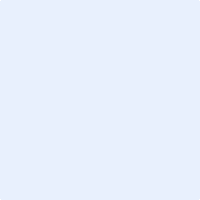 